Conservatorio Superior de Música de 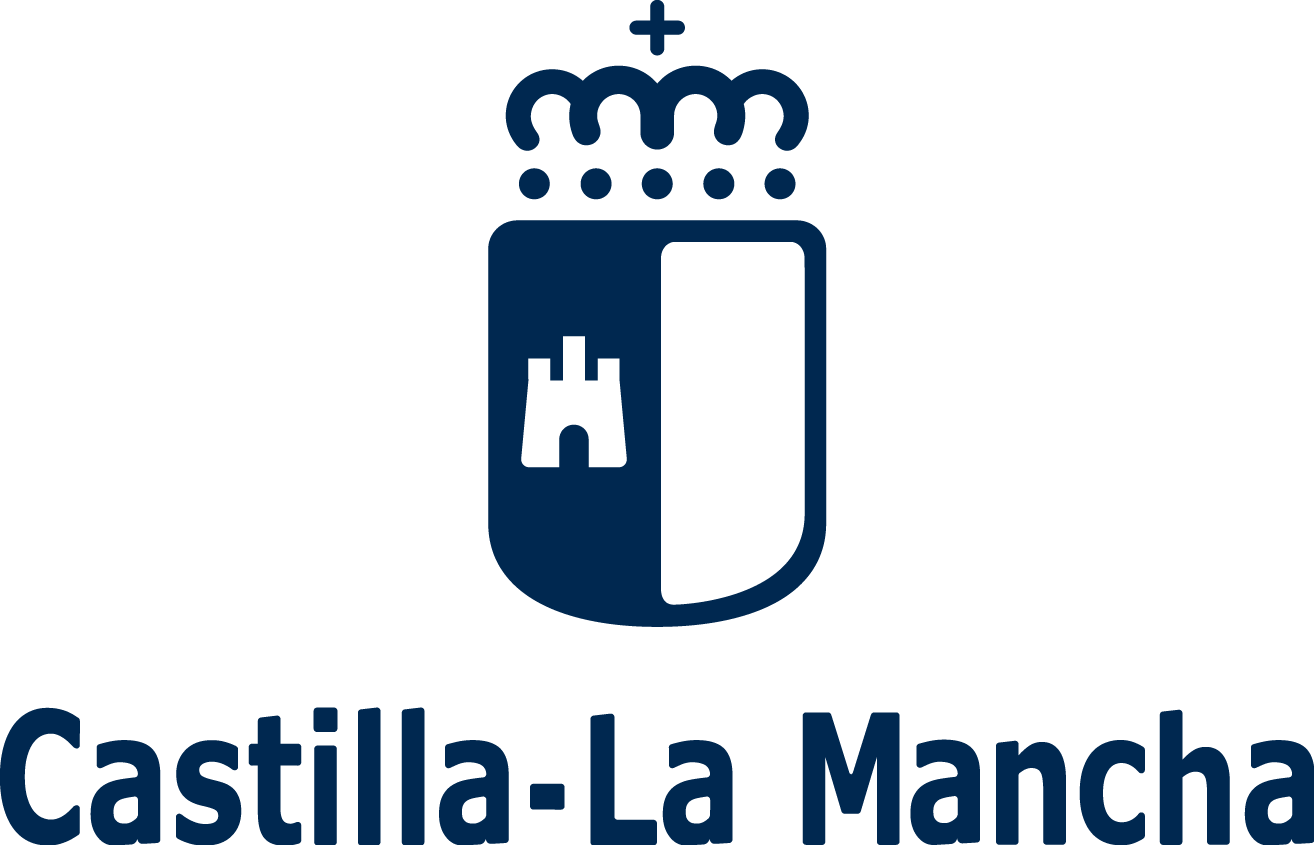 TRABAJO FINAL DE ESTUDIOSEnseñanzas Artísticas Superiores en MúsicaEspecialidad: Interpretación-Itinerario/Composición/DirecciónCurso 20XX/XXTítulo del trabajoConvocatoria: 1ª/2ªApellidos, Nombre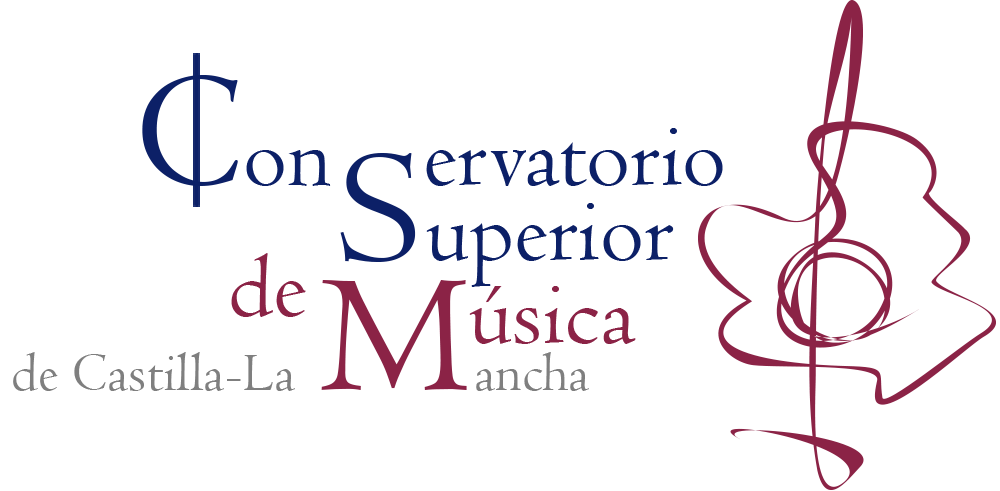 D.N.I.Correo electrónico: (institucional)Tutor: apellidos y nombre del tutor